         Lesson 8: 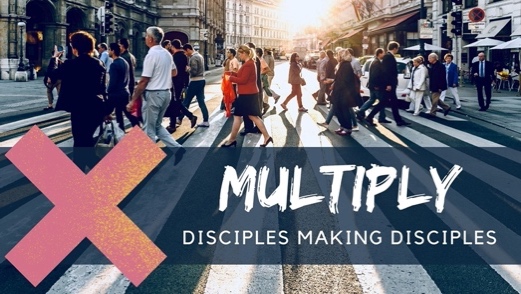                    Discipling through Self-Sacrifice (Mark 8:31-38)Self-Sacrificial Leadership (vs. 31-33)Self-sacrificial leaders endure hard things (vs. 31-32a).Christ-like leaders suffer.Christ-like leaders are rejected.Christ-like leaders are sometimes martyrs.Christ-like leaders overcome.Self-sacrificial leaders are countercultural (vs. 32b-33).People scoff at this leadership style.People question God’s plans.People are clouded with worldly wisdom.Self-Sacrificial Living (vs. 34-38)Consider what isn’t worth living for.Living for yourself isn’t worth it.Living for this world isn’t worth it.Consider what is worth living for.Living for Jesus is worth it.Living for His Gospel is worth it.Prayer Scripture: For the love of Christ constraineth us; because we thus judge, that if one died for all, then were all dead: And that he died for all, that they which live should not henceforth live unto themselves, but unto him which died for them, and rose again.2 Corinthians 5:14-15Single Focus/Cross Impact Requests:Cross ImpactTransfersOpen doors into some kind of groupEvangelistic Bible StudiesSingle FocusGrow in Gospel partnership togetherDiscipleship ideas for our groupOutreach ideas with young adults in IndyPurdue Cross Impact EffortSpecific Requests:Dornbirers as dad goes through cancer treatmentsMatthew Kroeker’s familyAnnouncements: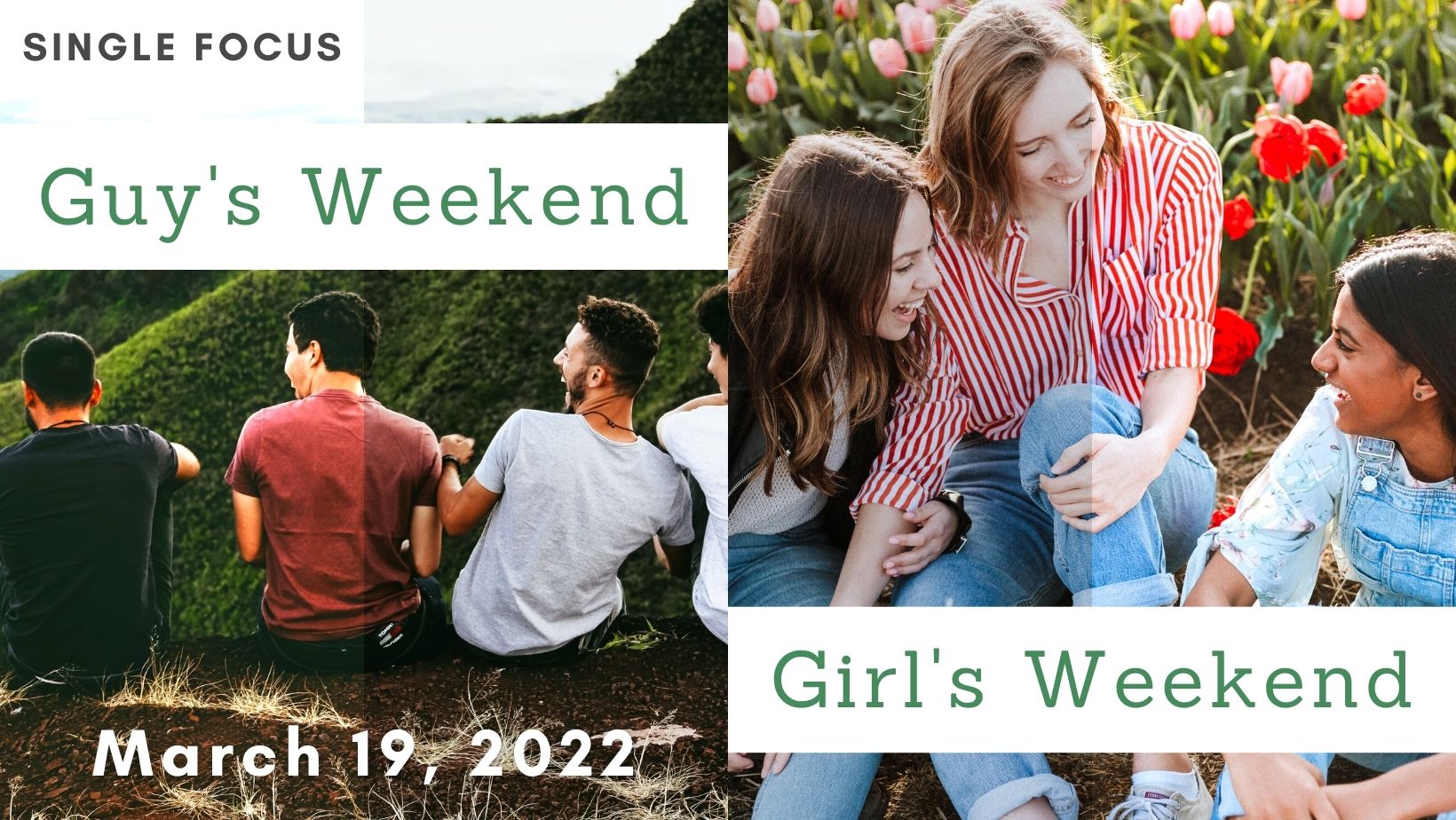 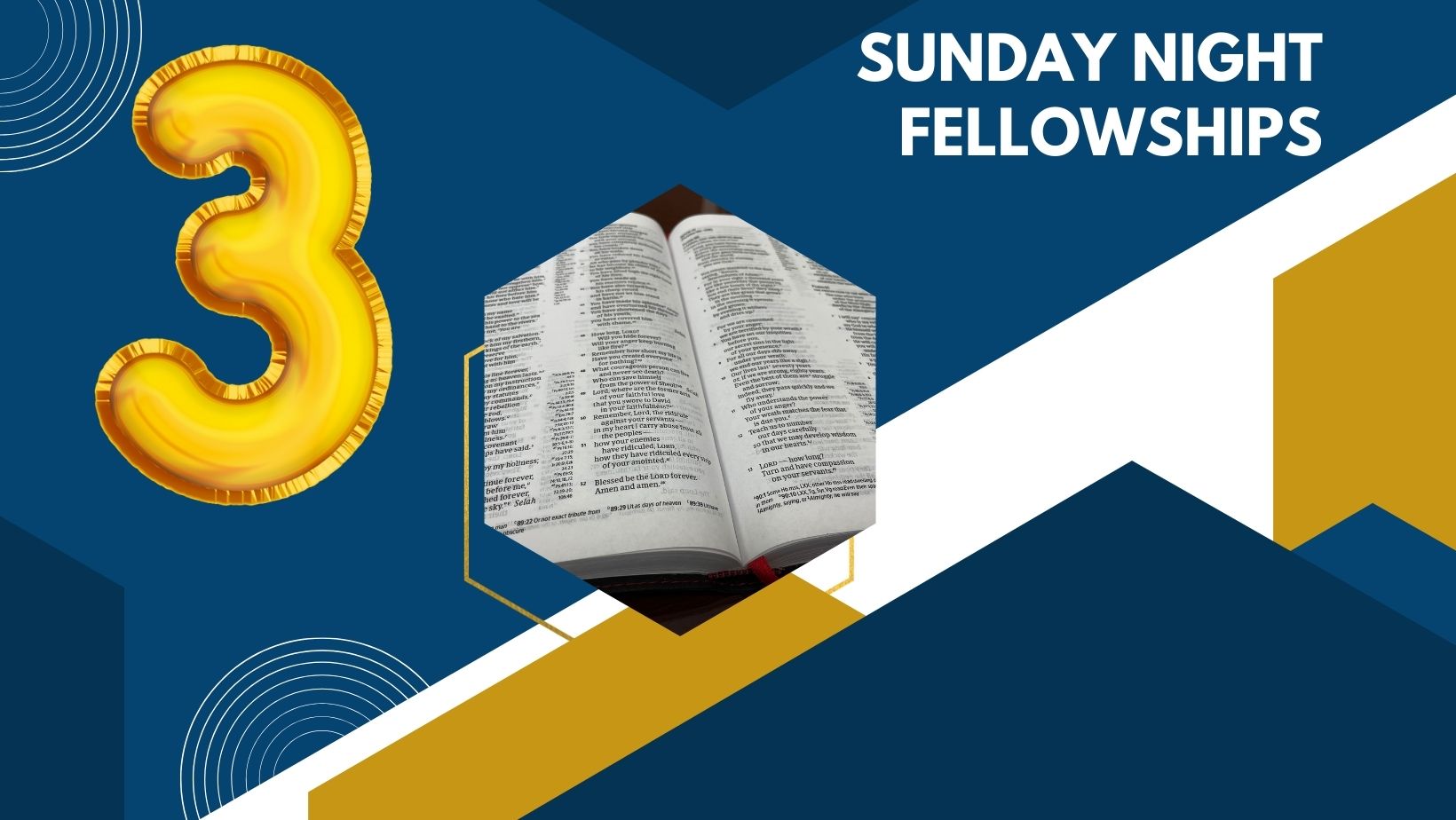 Sunday Notes:Small Groups:Sunday Morning:Sunday EveningPrayer Requests: